Исследовательский проект: «Боготол - наша малая Родина».Старшая группа.Актуальность С ранних лет формируются первые представления об окружающем мире, и происходит это, прежде всего, через ознакомление с традициями «своей» социокультурной среды: местными историческими, культурными, географическими, природными особенностями. Очень важно привить детям чувство любви и привязанности к культурным ценностям родного города, края, так как именно на этой основе воспитывается патриотизм. Став взрослым, человек часто вспоминает родные места, где прошло его детство. Эти воспоминания - след того первого эмоционального восприятия Родины, которое бывает только в детстве.Почему, даже уехав из родных мест на долгие годы, человек вспоминает их с теплотой, рассказывает о красоте и богатой природе своего родного города? В этом - выражение глубокой любви ко всему, что вошло к нам в сердце как самое дорогое. Поэтому нашей задачей является - научить детей замечать все происходящее вокруг, показать родные места с привлекательной стороны, чтобы дети убедились, что родной город и наш край прекрасен и интересен. Проблема: Наблюдая за детьми, увидела, что они с любопытством рассматривают открытки, фотографии о родном городе, делятся впечатлениями. Но, беседуя, убедились в том, что у воспитанников поверхностные представления об истории родного города и его достопримечательностях.Цель:Формирование патриотических чувств у дошкольников в процессе ознакомления с прошлым и настоящим родного города. Задачи: Дать детям, доступные детскому восприятию, сведения об истории зарождения города. Развивать представления детей о достопримечательностях своего города и его исторических памятниках. Воспитывать любовь к природе родного города. Реализация проекта: 1 этап – подготовительный Изучение методической литературы; составление перспективного плана; пополнение развивающей среды; подбор игр и оборудования; создание условий для изобразительной и продуктивной деятельности ;подбор материала по строительству улиц города.2 этап – реализация проекта: Тематический план работы по ознакомлению детей с родным городом. 3 этап – заключительный:Изготовление альбома «Старый и новый город». Макет «Наш детский сад».Выставка совместных рисунков «Мой любимый город».Презентация проекта. Перспективный план работы по ознакомлению с родным городом детей старшей группы. Ожидаемый результат: 1.Формирование у дошкольников представлений о своей малой родине, о родном городе. 2.Систематизация знаний об истории возникновения города, его достопримечательностях. Возникновение интереса к его прошлому, чувства ответственности за его будущее. 3.Формирование у детей чувства гордости за свой город, желание заботиться о родной природе. Перспектива: изучение флоры и фауны Красноярского края. Реализация проекта. Совместная деятельность детей и педагога. «Познавательное развитие». Рассматривание фотографий, схем, карт и герба г. Боготола. Целевые прогулки по близлежащим к детскому садику улицам. Беседы: «Как возник наш город» (историческая справка), «Моя малая родина – г. Боготол» (о месторасположении поселка, климатических, географических и экологических особенностях нашего района), «Чулым река» (ознакомление с происхождением реки, значение её названия, особенности реки,)  «Как не обидеть природу». «Социально-коммуникативное». Дидактические игры: «Наоборот», «Строим дом», «Кому, что надо для работы», «Доскажи словечко» Маршрутная игра-путешествие «Гуляя по городу». «Речевое развитие». Составление рассказов на тему: «Моя улица», «Наш детский сад». Беседы, ситуативные разговоры о малой родине, необходимости беречь и защищать природу родного края, вызывать чувство гордости за сибирский народ. Ознакомление с малыми фольклорными формами (пословицы, поговорки о Родине и малой родине, отгадывание загадок). Заучивание стихов и пословиц о малой родине. Знакомство с поэтическими произведениями о малой родине Боготольских поэтов. «Художественно-эстетическое». Рисование с применением нетрадиционных техник: «Деревья нашего леса» (рисование пластиковой картой), «Украсим город цветами» (рисование вилкой). Рисование песком «Мой город» Пластилинография «Берёза белая» Совместно с родителями изготовление плана-схемы «Моя дорога в д. сад» Конструирование из твердых деталей: «Дорога в детский сад» Конструирование «Подснежники» «Физическое развитие» Подвижные русские народные игры.  «Работа с родителями». Консультации: «Любовь к малой родине начинается в семье», «Как привить ребенку любовь к родной природе». Создание фотогалереи «Чудеса сибирской природы» (фото необычных деревьев, кустарников, пней, снежных фигур и т. п.). Оформление выставки рисунков «Любимый город». Изготовление карты-плана «Мой путь от дома до детского сада» (с обозначением культурно-бытовых объектов: магазины, школы и т.д.). Помощь в оформлении альбома «Старый и новый Боготол». Оснащение предметно-развивающей среды группы детского сада:  Предметно-развивающая среда в группе: 1.Патриотический уголок: карта-схема г. Боготола, герб, флаг города, красочные фотографии с изображением растений и животных наших Сибирских лесов, достопримечательностей города, портрет президента, герб, гимн, флаг России.   2.Картотека дидактических игр, перечисленных ниже в содержании проекта, картотека пословиц, поговорок о малой родине, картотека стихов о бережном отношении к природе. 4.Аудиотека с записями песен: «Песни о Боготоле».Приложение. Игра: «Наоборот».  В нашем городе много улиц и все они разные. Я буду бросать вам по очереди мяч, и говорить какая бывает улица, а вы ловите мяч, бросаете назад и говорите наоборот:  Длинная улица -…короткая улица Узкая улица -…широкая улица Грязная улица -… чистая улица Ближняя улица -…дальняя улица Светлая улица -…темная улица Шумная улица -…тихая улица Старая улица -…новая, современная улица Извилистая улица -…прямая улица Большая улица -…маленькая улица Пальчиковая игра «Строим дом».  Строим, строим, строим дом / накладываются ладони друг на друга  ребром Дом с высоким потолком / руки вверх С треугольной крышей. Вот с такой? /из пальцев делают треугольник Нет, выше!/ руки в треугольник над головой Окон в доме 3 и 3 / показывают 3 пальца на одной и на другой руке Поскорей в них загляни. Там увидишь печку, / сжимают – разжимают кулачки На печке – человечка. Игра: «Доскажи словечко» .Какой замечательный у нас город. Здесь есть школы, детские сады, зеленый парк, библиотеки памятники. Можно целый день гулять по любимому городу и любоваться его красотой. Я пойду в музей, чтобы полюбоваться на экспонаты. А вы?  Я пойду в парк….. чтобы подышать воздухом Я пойду в кинотеатр……. Я пойду в библиотеку…….. Я пойду в музыкальную школу…… Я пойду в школу….. Я пойду в детский сад…… Я пойду в аптеку….. Я пойду в магазин….. Я пойду на речку….. Я пойду в сквер….. Я пойду на стадион….. «Кому, что надо для работы?» На доске картинки профессий: дворника, врача, продавца, учителя, водителя, повара. Дети говорят, какой инструмент кому нужен, что им будут делать. Пословицы и поговорки о Родине. На чужбине и собака тоскует. Чужбина слезам не верит. Глупа та птица, которой гнездо свое немило. Скучно Афонюшке на чужой сторонушке. Где кто родится, там и пригодится. Кто на чужбине не бывал, цену Родине не узнал. Когда родину охраняешь, сам мужаешь Всяк кулик свое болото хвалит. Кто за Родину дерётся, тому сила двойная даётся. Любовь к Родине сильнее смерти. На чужой стороне Родина милей вдвойне. Нет в мире краше Родины нашей. Родина – мать, умей за неё постоять. Родина краше солнца, дороже золота. Любовь к родине на огне не горит и на воде не тонет. Смело иди в бой, Родина за тобой. Без любви к человеку нет любви к Родине. В родном краю сокол, в чужом – ворона. Человек без Родины, что соловей без песни. Где не жить – Родине служить. Глупа та птица, которой свое гнездо не мило. Для Отчизны не жаль жизни. Для Родины своей ни сил, ни жизни не жалей. За Родину, за честь – хоть голову снесть. Кто на Русь нападет, тот смерть себе найдет. Кто Отечество предает, тот нечистой силе свою душу продает. Кто Родиной торгует, того кара не минует. Кто служит Родине верно, тот долг исполняет примерно. Много стран прошел, а добро лишь на Родине нашел. На родной стороне даже дым сладок. На родной стороне и камешек знаком. Не ищи обетованные края – они там, где Родина твоя. Не тот человек, кто для себя живет, а кто за Родину в бой идет. Нет в мире краше Родины нашей. Нет в мире лучше родного края. Одна у человека родная мать, одна у него и Родина. Предать Родину – опозорить мать и отца. Родина любимая – мать родимая. Родина начинается с семьи. Родину головой оберегают. Родину, как и родителей, на чужбине не найдешь. Родная землица и во сне снится. Родная сторона – мать, а чужая – мачеха. Родной куст и зайцу дорог. Родных нет, а по родимой стороне сердце ноет. С родной-то стороны и ворона павы красней. Только тому почет будет, кто Родину не на словах, а делом любит. Тот герой, кто за Родину горой. Человек без Родины, что семья без земли. Чужбина – калина, родина – малина. Родину, как и родителей, на чужбине не найдёшь. История города Боготола. Основан Боготол в 1894г., когда через Сибирь стал проводиться великий сибирский железнодорожный путь. На месте нынешнего Боготола намечена была тогда небольшая станция с коренным депо. В книге «В центре Транссиба», посвященной 100-летию красноярской железной дороги, можно прочитать «До прокладки железной дороги, это было типичное крестьянское село Боготольское. В 1893г. в 8 километрах от него пролегли рельсы строящейся магистрали, началось сооружение вокзала, паровозного депо и водонапорной башни, других построек. Предприимчивые крестьяне села быстро сообразили, какую выгоду несет в себе железная дорога. И вскоре вдоль полотна выросли новые улицы будущего города. Немалое влияние на историю города оказали известные политические деятели: Сергей Миронович Киров дважды побывал в Боготоле в 1905 и 1906г. Под его руководством в депо был создан первый рабочий совет и организовано подпольное многотиражное издательство. А своим городским статусом Боготол обязан председателю совета министров Петру Аркадьевичу Столыпину, который побывал здесь в 1910г. По его рекомендации 27 января 1911 года, царским указом станционный поселок был преобразован в заштатный город Боготол Томской губернии, Мариинского уезда. Первым главой городской думы стал отставной зауряд-прапорщик Никодим Антонович Трегубович. Революция и гражданская война стали потрясением, как для всей страны, так и для боготольцев. В годы Великой Отечественной войны свыше 18 тыс. боготольцев было призвано в действующую армию, из них на полях сражений осталось 6365 воинов. Послевоенные годы: восстанавливалась страна, восстанавливался и Боготол. 80-е годы – период экономического и социального подъема в городе: интенсивно застраивается поселок «Южный» новыми жилыми домами, началось строительство детского сада и др. Чтобы подробно познакомиться с историей нашего города, предлагаем скачать презентацию «От истоков в новый век». Фигуры герба отражают особенности города: Единорог - исторический символ, использовавшийся ещё на печати Красноярского острога в 1644 году, подчеркивает особую роль Боготола в жизни Красноярского края. Единорог, опирающийся на колесо, символизирует важность Боготольского транспортного узла для экономики всего края. Единорог - традиционный символ силы и непобедимости, процветания, благоденствия, животворной энергии. Колесо - символ движения вперёд, развития, неутомимости; в гербе города также символизирует транспортный узел. Золото - символ уважения, интеллекта, богатства, стабильности. Серебро - символ чистоты, совершенства, мира и взаимопонимания. Червлёный (красный) цвет - символ мужества, силы, труда, красоты. Зелёный цвет - символ природы, здоровья, жизненного роста; в гербе города подчёркивает плодородие Боготольской земли. Герб и флаг 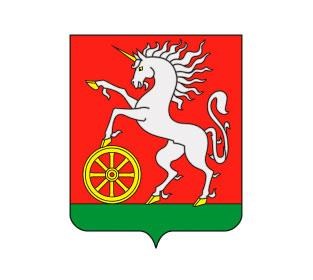 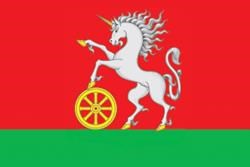 Флаг муниципального образования «город Богото л» Красноярского края Российской Федерации - опознавательно-правовой знак, служащий официальным символом муниципального образования. Ныне действующий флаг утверждён 3 июля 2008 г. и внесён в Государственный геральдический регистр Российской Федерации с присвоением регистрационного номера .Описание «Прямоугольное красное полотнище с отношением ширины к длине 2:3, несущее вдоль нижнего края зелёную полосу в 2/9 ширины полотнища и воспроизводящее фигуры герба: единорога и колесо, выполненные белым и жёлтым цветами». Символика Флаг города разработан на основе герба. Становление и развитие Боготола во многом связано с Московско-Сибирским трактом, а также с Сибирской железнодорожной магистралью. Старый Боготол был крупным притрактовым селом. Удачное расположение позволило селу со временем стать значимым торговым центром округа, а при строительстве в 1890-х годах железной дороги, в Боготоле была образована железнодорожная станция. Современный город Боготол - один крупных железнодорожных узлов Красноярского края здесь расположены многочисленные службы железной дороги: локомотивное депо, вагонное депо, дистанция пути, дистанция связи, участок энергоснабжения. Боготол - молодой, динамично развивающийся город (статус города он приобрёл в 1911 году). Девизом местных жителей стала фраза: «Боготольцы верят в будущее развитие города и России». Фигуры флага отражают особенности города: Единорог - исторический символ, использовавшийся ещё на печати Красноярского острога в 1644 году, подчёркивает особую роль Боготола в жизни Красноярского края. Единорог, опирающийся на колесо, символизирует важность Боготольского транспортного узла для экономики всего края. Единорог - традиционный символ силы и непобедимости, процветания, благоденствия, животворной энергии. Колесо - символ движения вперёд, развития, неутомимости, в гербе города также символизирует транспортный узел. Жёлтый цвет (золото) - символ уважения, интеллекта, богатства, стабильности. Белый цвет (серебро) - символ чистоты, совершенства, мира и взаимопонимания. Красный цвет - символ мужества, силы, труда, красоты. Зелёный цвет - символ природы, здоровья, жизненного роста; на флаге города подчёркивает плодородие Боготольской земли.Река Чулым Исток реки Чулым Исток река берет в Красноярском крае. Также ее воды протекают по Республике Хакасия и по Томской области. Начавшись как бурный горный поток, река переходит в спокойный равнинный водоем. Река Чулым находится в Республике Хакасии. Является правым притоком Оби. Название реки с тюркского переводят как «бегущий снег». Это одна из самых больших рек Сибири. Такие горные реки, как Черный и Белый Июс, сливаясь, дают начало реке Чулым. Их истоки находятся в Кузнецком Алатау. Территорией, на которой расположена река, является Верхнеобский бассейный округ. Общая длина реки – 1895 километров, также она проходит через Краснорский край. Там ее длина составляет 1100 километров. Притоки Чулым Главный приток реки Чулым - Кемчуг. Также в нее впадает Иртыш. Главные источники питания реки - Черный и Белый Июсы. У реки есть левые и правые притоки. К левым относятся Урюп, Яя, Кия, Сереж. К правым притокам относятся Чичкаюл и Большой Улуй. Дата Мероприятия Ожидаемые результаты Необходимые ресурсы                                                                           1 неделяБеседа «Что означает малая Родина?» Познакомятся с понятиями «большая родина», «малая родина».подборка пословиц и поговорок на тему родины. стихи о большой и малой родине, о символах России.  Загадки о родине.                                                                           1 неделяЧтение художественной литературы Литература: В.Степанов «Что мы родиной звали», «Наш дом», Ю.Ширяев «О городе моем», И.Суриков «Вот моя деревня», П.Воронько «Лучше нет родного края», Э.Шим «Где наша деревня»                                                                           1 неделяСоставление творческих рассказов, «Моя улица», «Наш детский сад». Расширятся знания о городе: о названии и расположении улиц.                                                                           1 неделяКонструирование «Дорога в детский сад» Научатся создавать комплексные постройки по плану Конструктор «Лего»                                                                           1 неделяИзготовление макета «Наш детский сад» Познакомятся с новым видом - макетирование 2 неделя Рассказывание об истории возникновения города Боготола Познакомятся с историей образования города, с его достопримечательнос тями, культурноисторическими памятниками. Фотографии, иллюстрации о достопримечательност ях города. 2 неделя  Просмотр слайдов и видеоматериалов о городе Оформление альбома «Старый и новый Боготол» 2 неделя Прослушивание стихотворений и песен о Боготоле. Познакомятся с творчеством Боготольских поэтов Стихи боготольских поэтов: Г.И. Тисленкова, И.Н. Екимова. Рассматривание карты и герба города Знакомство с гербом города.Герб, флаг  г. Боготола.                                   3 неделяВыставка творческих работ «Мой любимый город».Дети научатся отражать в продуктивной деятельности свои впечатления и знания о города. Рисунки детей и родителей.                                   3 неделя Фото выставка «Чудеса сибирской природы» Будут бережно относиться к окружающей природе. Фотографии необычных явлениях природы, деревьев, пней, снежных фигур                                    3 неделяБеседа «Чем я могу помочь городу»                                    3 неделяПрезентация проекта                                    3 неделя